Registration Form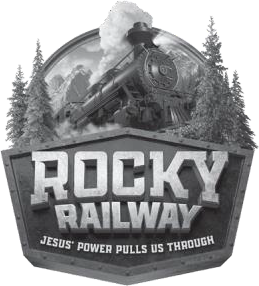 (One Per Child)Child’s name: 	Child’s gender:  	Child’s age: 	Date of birth: 	Last school grade completed:  	Name of parent(s):  	Street address:  	City: 	State: 	ZIP:  	Home telephone: ( 	)   	Parent/caregiver’s cellphone: ( 	)  	Home email address:  	Home church:  	Food Allergies:   	   I would like to purchase a Sing and Play Express Music CD    $6.99/ea This will have all the music in VBS (It is not necessary, but fun to have. Great music!)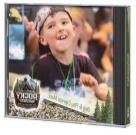 # CD 	X $6.99	Total amount due $   ____   Payable to NUMCSend check to:            Newtown United Methodist Church			35 Liberty Street, Newtown, PA 18940Permission to photocopy this resource from Group’s Rocky Railway VBS granted for local church use.Copyright © 2020 Group Publishing, Inc., Loveland, CO. group.com/vbs